УКРАЇНАЧЕРНІГІВСЬКА  МІСЬКА  РАДАВИКОНАВЧИЙ  КОМІТЕТ. Чернігів, вул. Магістратська, 7_______________________________________тел 77-48-08ПРОТОКОЛ № 69			засідання виконавчого комітету міської радим. Чернігів							Розпочато засідання о 09.05                                                                                              Закінчено засідання о 09.10                                                                                               12 грудня 2023 рокуСекретар міської ради						        Олександр ЛОМАКОЗаступник міського голови –керуючий справами виконкому				        Сергій ФЕСЕНКО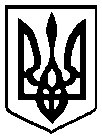                                                 Брали участь у засіданні:                                                Брали участь у засіданні:                                                Брали участь у засіданні:Головує:Головує:Ломако О. А.Ломако О. А.секретар міської ради Члени виконавчого комітету міської ради:Атрощенко О. А.Атрощенко О. А.заступник міського голови Геращенко В. М.Геращенко В. М.заступник міського голови Коптель І. Г.Коптель І. Г.директор Чернігівської філії АТ «УКРТЕЛЕКОМ»Лисенко О. Ю.Лисенко О. Ю.начальник фінансового управління міської радиПекур В. О.Пекур В. О.заступник міського головиФесенко С. І.Фесенко С. І.заступник міського голови – керуючий справами виконкомуВідсутні члени виконавчого комітетуміської ради:Антошин В. Л.Антошин В. Л.-    громадський діяч Іванченко В. Г.Іванченко В. Г.директор ТОВ «Поліський інжиніринг»Запрошені на засідання виконавчого комітетуміської ради:Болтян О. І.Болтян О. І.- начальник відділу організації роботи з питань компенсації за пошкоджене та знищене нерухоме майно           (1 - 2)Гаценко О. О.Гаценко О. О.- заступник начальника юридичного відділу міської ради  (1 – 4)Скляр О. А.Скляр О. А.- начальник Відділення Державної спеціалізованої фінансової установи «Державний фонд сприяння молодіжному будівництву» «Чернігівське регіональне управління» (3)Циганок Ю. А.Циганок Ю. А.- начальник пресслужби міської ради (1 - 4)Шамрук О. П.Шамрук О. П.- начальник управління з питань надзвичайних ситуацій та цивільного захисту населення міської ради (4)Відповідно до Закону України «Про запобігання корупції» ніхто з членів виконавчого комітету міської ради не повідомив про реальний або потенційний конфлікт інтересівВідповідно до Закону України «Про запобігання корупції» ніхто з членів виконавчого комітету міської ради не повідомив про реальний або потенційний конфлікт інтересівВідповідно до Закону України «Про запобігання корупції» ніхто з членів виконавчого комітету міської ради не повідомив про реальний або потенційний конфлікт інтересів1. СЛУХАЛИ:	Про затвердження рішень комісії з розгляду питань щодо надання компенсації за знищені об’єкти нерухомого майна внаслідок бойових дій, терористичних актів, диверсій, спричинених збройною агресією Російської Федерації проти УкраїниПро затвердження рішень комісії з розгляду питань щодо надання компенсації за знищені об’єкти нерухомого майна внаслідок бойових дій, терористичних актів, диверсій, спричинених збройною агресією Російської Федерації проти УкраїниДоповідала:                                           Болтян О. І.Виступив:                                              Ломако О. А.Доповідала:                                           Болтян О. І.Виступив:                                              Ломако О. А.ГОЛОСУВАЛИ:"ЗА" – одноголосно"ЗА" – одноголосноВИРІШИЛИ:Рішення № 801 додаєтьсяРішення № 801 додається2. СЛУХАЛИ:	Про затвердження рішень комісії з розгляду питань щодо надання компенсації за пошкоджені об’єкти нерухомого майна внаслідок бойових дій, терористичних актів, диверсій, спричинених збройною агресією Російської Федерації проти УкраїниПро затвердження рішень комісії з розгляду питань щодо надання компенсації за пошкоджені об’єкти нерухомого майна внаслідок бойових дій, терористичних актів, диверсій, спричинених збройною агресією Російської Федерації проти УкраїниДоповідала:                                           Болтян О. І.Виступив:                                              Ломако О. А.                                                                                                   Доповідала:                                           Болтян О. І.Виступив:                                              Ломако О. А.                                                                                                   ГОЛОСУВАЛИ:"ЗА" – одноголосно"ЗА" – одноголосноВИРІШИЛИ:Рішення № 802 додаєтьсяРішення № 802 додається3. СЛУХАЛИ:	Про погодження кандидата на отримання пільгового довготермінового кредиту  молодим  сім`ям  на будівництво (придбання)  житлаПро погодження кандидата на отримання пільгового довготермінового кредиту  молодим  сім`ям  на будівництво (придбання)  житлаДоповідав:                                             Скляр О. А.Виступив:                                              Ломако О. А.Доповідав:                                             Скляр О. А.Виступив:                                              Ломако О. А.ГОЛОСУВАЛИ:"ЗА" – одноголосно"ЗА" – одноголосноВИРІШИЛИ:Рішення № 803 додаєтьсяРішення № 803 додається4. СЛУХАЛИ:	Про затвердження робочого проєкту будівництва місцевої автоматизованої системи централізованого оповіщення та інформування населення в місті Чернігів (перша черга)Про затвердження робочого проєкту будівництва місцевої автоматизованої системи централізованого оповіщення та інформування населення в місті Чернігів (перша черга)Доповідав:                                             Шамрук О. П.Виступив:                                              Ломако О. А.Доповідав:                                             Шамрук О. П.Виступив:                                              Ломако О. А.ГОЛОСУВАЛИ:"ЗА" – одноголосно"ЗА" – одноголосноВИРІШИЛИ:Рішення № 804 додаєтьсяРішення № 804 додається